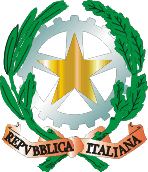 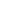 Piano Didattico PersonalizzatoAnno scolastico 2023 – 2024Plesso:       ______________________________                Classe:    __________________ Coordinatore di classe:      ______________________________ Dopo un primo periodo di osservazione sono emersi i seguenti bisogni Note: Informazioni ricavabili da: colloquio con i genitori e osservazioni dei docenti.Secondo le disposizioni e note ministeriali relative ai BES e DSA, la legge n. 170 (8 ottobre 2010) e le indicazioni da parte degli specialisti, la scuola potrà scegliere di adottare alcune delle seguenti metodologie della didattica personalizzata5.1 Strategie metodologiche e didatticheValorizzare nella didattica linguaggi comunicativi altri dal codice scritto (linguaggio iconografico, parlato), utilizzando mediatori didattici quali immagini, disegni e riepiloghi a voce.Incentivare la didattica di piccolo gruppo e il tutoraggio tra pariPromuovere l’apprendimento collaborativoConsentire tempi più lunghi per consolidare gli apprendimentiRidurre e/o semplificare la quantità di lavoro scolasticoModulare in base alle reali esigenze la quantità di compiti a casaPrivilegiare l’apprendimento esperienziale e la didattica laboratorialeRipetere le consegneControllare i compitiConsentire l’uso del carattere stampato maiuscoloCurare la pianificazione della produzione scrittaIncentivare/avviare all’uso della videoscrittura, soprattutto per la produzione testuale o nei momenti di particolare stanchezza/illeggibilità del tratto graficoGarantire l’approccio visivo e comunicativo alle LingueUtilizzare mediatori didattici (schemi, formulari, tabelle, mappe, glossari) sia in verifica che durante le lezioniPrivilegiare verifiche orali o scritte in base alle reali esigenzeValutare i miglioramenti e l’uso autonomo degli strumenti piuttosto che il risultatoNon considerare gli errori ortografici nelle verifiche scritte e attribuire tempi più dilatati per la loro conclusione, dopo aver fornito spiegazione orale delle consegneInsegnare l’uso di dispositivi extra-testuali per lo studio (titolo, paragrafi, immagini)Promuovere inferenze, integrazioni, collegamenti tra le conoscenze e le disciplineDividere gli obiettivi di un compito in sotto obiettiviOffrire anticipatamente schemi grafici relativi all’argomento di studio, per orientare l’alunno nella discriminazione delle informazioni essenzialiPromuovere processi metacognitivi per sollecitare nell’alunno l’autocontrollo e l’autovalutazione dei propri processi di apprendimento.Tipologie di verifiche: prove oggettive (vero-falso; scelta multipla; completamento di frasi con parole indicate a fondo testo; cloze; collegamento; abbinamento parola-immagine / testo-immagine); semplici domande con risposte aperte; compilazione di griglie, schemi, tabelle….; uso di immagini per facilitare la comprensione.8.1  CRITERI DI VALUTAZIONE La valutazione per ogni singola disciplina e quella finale di ammissione alla classe successiva sarà coerente con quanto delineato nel PDP e terrà conto:DEL PDP E DEGLI OBIETTIVI DISCIPLINARI INDICATI E RAGGIUNTI DELLE ATTIVITÀ INTEGRATIVE SEGUITE DALL’ALUNNODELLA MOTIVAZIONE DELL’ IMPEGNODEI PROGRESSI IN ITALIANO L2DEI PROGRESSI NELLE DISCIPLINE DELLE POTENZIALITA’ DELL’ALUNNODELLE COMPETENZE ACQUISITEDELLA PREVISIONE DI SVILUPPO LINGUISTICO8.2  COSA SCRIVERE SUL DOCUMENTO DI VALUTAZIONESulla base del PDP verrà scelta la dicitura più idonea ovvero:“La valutazione non viene espressa in quanto l’alunno è stato inserito il ……………… e non conosce la lingua italiana”2. “La valutazione espressa si riferisce al percorso personale di apprendimento in quanto l’alunno si trova nella prima fase di alfabetizzazione della lingua italiana”3. “La valutazione espressa si riferisce al percorso personale di apprendimento in quanto l’alunno si trova ancora nella fase di apprendimento della lingua italiana”   4. “La valutazione espressa si riferisce al percorso personale di apprendimento in quanto l’alunno si trova nella fase di apprendimento della lingua italiana dello studio”   Prova Nazionale INVALSInell’ambito dell’Esame di Stato Conclusivo del primo ciclo di IstruzioneSi fa presente che, per la Prova Nazionale Invalsi nell’ambito dell’Esame di Stato Conclusivo del primo ciclo di Istruzione, la commissione d’esame può prevedere, in conformità con quanto indicato dal decreto ministeriale, di : individuare un proprio componente che legga agli alunni BES i testi delle prove scritte consentire un tempo aggiuntivo, fino al massimo di 30 minuti per lo svolgimento di ciascuna prova In tal caso, la scuola per garantire il regolare e ordinato svolgimento delle prove, senza alcuna modifica dei tempi standard di somministrazione per gli altri allievi, dovrà adottare tutte le misure organizzative ritenute idonee. Firma dei genitori per autorizzazione …………………………………………………………….. ………………………………………………Le parti coinvolte si impegnano a rispettare quanto condiviso e concordato nel presente PDP per il successo formativo dell’alunno/a:Per approvazione del documento :Morrovalle, lì 	____ / ____ / ______	                                                                  Il Dirigente Scolastico                                                                                                                        Dott.ssa Arianna Simonetti                                                                                                                              ________________________Dati relativi all’alunnoCognome : _______________________            Nome : ______________________Luogo e Data di nascita:  ________________________     __ / ___ / _______Nazionalità : ________________________  Lingua Madre : ________________ Scolarità Pregressa regolare        [    ]  si      [    ]  noScuole e Classi frequentate:precedentemente : _____________________________________________attualmente :           ______________________Tipologia besindicare la tipologiacon una xDisturbi evolutivispecificidsa adhd / dopBorderline cognitivoAltroTipologia besindicare la tipologiacon una xSvantaggioSocio-economicoLinguistico - culturaleDisagio comportamentale / relazionaleAltroDiagnosiDataDiagnosiEnteDiagnosiSpecialistaInterventi riabilitativiin attotipologia interventotipologia interventoInterventi riabilitativiin attoEnteEnteInterventi riabilitativiin attoSpecialistaSpecialistaInterventi riabilitativiin attogiornigiorniAltridisturbi associatievidenziatinella diagnosiindicare  con una xDisturbi dell’area motorio – prassica (disprassia)Altridisturbi associatievidenziatinella diagnosiindicare  con una xDisgrafiaAltridisturbi associatievidenziatinella diagnosiindicare  con una xDeficit di attenzione iperattività (ADHD)Altridisturbi associatievidenziatinella diagnosiindicare  con una xVulnerabilità psicologica (ansia da prestazione, ansia generalizzata, disturbo del comportamento, depressione reattiva).Altridisturbi associatievidenziatinella diagnosiindicare  con una xBilinguismo o Italiano L2.Altra documentazione a disposizione dell’Istituto…………………………………………………………………………………… …………………….………………………………………………………………………………………………………………………………..…………………..Altreinformazioniche l’insegnante ritiene utili…………………………………………………………………………………… …………………….………………………………………………………………………………………………………………………………..………………….. ………………………………………………………………..………………….. Problematiche riscontrate dal team/consiglio di classeDifficoltà di apprendimento in:Difficoltà di apprendimento in:Difficoltà di apprendimento in:Difficoltà di apprendimento in:Difficoltà di apprendimento in:Difficoltà di apprendimento in:Difficoltà di apprendimento in:Difficoltà di apprendimento in:Difficoltà di apprendimento in:Difficoltà di apprendimento in:italianoitalianoingleseinglesescienzescienzescienzescienzegeografiageografiafrancesefrancesealtre discipline:………………………….altre discipline:………………………….altre discipline:………………………….altre discipline:………………………….altre discipline:………………………….altre discipline:………………………….storiastoriamatematicamatematicaaltre discipline:………………………….altre discipline:………………………….altre discipline:………………………….altre discipline:………………………….altre discipline:………………………….altre discipline:………………………….Metodi di lavoroMetodi di lavoroMetodi di lavoroMetodi di lavoroMetodi di lavoroMetodi di lavoroMetodi di lavoroMetodi di lavoroMetodi di lavoroMetodi di lavoroSa organizzare il lavoro da solo/aSa organizzare il lavoro da solo/aSa organizzare il lavoro da solo/aSa organizzare il lavoro da solo/aSa organizzare il lavoro da solo/aSiA volteA volteA volteNoSe aiutato/a sa organizzare il lavoroSe aiutato/a sa organizzare il lavoroSe aiutato/a sa organizzare il lavoroSe aiutato/a sa organizzare il lavoroSe aiutato/a sa organizzare il lavoroSiA volteA volteA volteNoPunti di forza dell’alunno/aPunti di forza dell’alunno/aPunti di forza dell’alunno/aPunti di forza dell’alunno/aPunti di forza dell’alunno/aPunti di forza dell’alunno/aPunti di forza dell’alunno/aPunti di forza dell’alunno/aPunti di forza dell’alunno/aPunti di forza dell’alunno/aDiscipline preferiteDiscipline preferiteAttività preferiteAttività preferitePunti di forza del gruppo classePunti di forza del gruppo classePunti di forza del gruppo classePunti di forza del gruppo classePunti di forza del gruppo classePunti di forza del gruppo classePunti di forza del gruppo classePunti di forza del gruppo classePunti di forza del gruppo classePunti di forza del gruppo classePresenza di un/a  compagno/a o un gruppo di compagni di riferimentoPresenza di un/a  compagno/a o un gruppo di compagni di riferimentoPresenza di un/a  compagno/a o un gruppo di compagni di riferimentoper le attività disciplinariper le attività disciplinariper le attività disciplinariper le attività disciplinariper le attività disciplinariper le attività disciplinariper le attività disciplinariPresenza di un/a  compagno/a o un gruppo di compagni di riferimentoPresenza di un/a  compagno/a o un gruppo di compagni di riferimentoPresenza di un/a  compagno/a o un gruppo di compagni di riferimentoper il giocoper il giocoper il giocoper il giocoper il giocoper il giocoper il giocoPresenza di un/a  compagno/a o un gruppo di compagni di riferimentoPresenza di un/a  compagno/a o un gruppo di compagni di riferimentoPresenza di un/a  compagno/a o un gruppo di compagni di riferimentoper le attività extrascolasticheper le attività extrascolasticheper le attività extrascolasticheper le attività extrascolasticheper le attività extrascolasticheper le attività extrascolasticheper le attività extrascolasticheImpegno nel lavoro, esecuzione dei compiti e studioImpegno nel lavoro, esecuzione dei compiti e studioImpegno nel lavoro, esecuzione dei compiti e studioImpegno nel lavoro, esecuzione dei compiti e studioImpegno nel lavoro, esecuzione dei compiti e studioImpegno nel lavoro, esecuzione dei compiti e studioImpegno nel lavoro, esecuzione dei compiti e studioImpegno nel lavoro, esecuzione dei compiti e studioImpegno nel lavoro, esecuzione dei compiti e studioImpegno nel lavoro, esecuzione dei compiti e studioA casacostantecostantesaltuariosaltuariosaltuariosaltuarioscarsoscarsoscarsoA scuolacostantecostantesaltuariosaltuariosaltuariosaltuarioscarsoscarsoscarso2. Fase Osservativa2.1  Motivazione2.1  Motivazione2.1  Motivazione2.1  Motivazione2.1  Motivazione2.1  MotivazionePartecipazione al dialogo educativo12345Consapevolezza delle proprie difficoltà ( solo Scuola Secondaria)12345Autovalutazione delle proprie abilità e punti di forza nelle diverse discipline (solo Scuola Secondaria)12345Autostima123452.2  Atteggiamenti e comportamenti riscontrabili a scuola2.2  Atteggiamenti e comportamenti riscontrabili a scuola2.2  Atteggiamenti e comportamenti riscontrabili a scuola2.2  Atteggiamenti e comportamenti riscontrabili a scuola2.2  Atteggiamenti e comportamenti riscontrabili a scuola2.2  Atteggiamenti e comportamenti riscontrabili a scuolaFrequenza scolastica12345Accettazione e rispetto delle regole12345Rispetto degli impegni e delle responsabilità12345Accettazione consapevole di strumenti compensativi e misure dispensative12345Capacità organizzative12345Cura del materiale12345Altro: ……………………………………………………………….123452.3  Strategie utilizzate dall’alunno/a nello studio2.3  Strategie utilizzate dall’alunno/a nello studio2.3  Strategie utilizzate dall’alunno/a nello studio2.3  Strategie utilizzate dall’alunno/a nello studio2.3  Strategie utilizzate dall’alunno/a nello studio2.3  Strategie utilizzate dall’alunno/a nello studioCollaborazione e partecipazione12345Relazionalità con adulti e compagni12345Motivazione al lavoro scolastico123451= inadeguato; 2= poco adeguato; 3= adeguato; 4= più che adeguato; 5= pienamente Adeguato1= inadeguato; 2= poco adeguato; 3= adeguato; 4= più che adeguato; 5= pienamente Adeguato1= inadeguato; 2= poco adeguato; 3= adeguato; 4= più che adeguato; 5= pienamente Adeguato1= inadeguato; 2= poco adeguato; 3= adeguato; 4= più che adeguato; 5= pienamente Adeguato1= inadeguato; 2= poco adeguato; 3= adeguato; 4= più che adeguato; 5= pienamente Adeguato1= inadeguato; 2= poco adeguato; 3= adeguato; 4= più che adeguato; 5= pienamente Adeguato3. Descrizione del funzionamento delle abilità strumentaliElementi desunti dalla diagnosi/ relazione pedagogicaElementi desunti dall’osservazione in classeLetturaVelocitàLetturaCorrettezzaLetturaComprensioneScritturaGrafiaScritturatipologia di erroriScritturaideazione, produzione e revisione di testiCalcoloa menteCalcoloScrittoCalcolocounting progressivo e regressivo4. Caratteristiche del Processo di ApprendimentoElementi desunti dalla diagnosi/ relazione pedagogicaElementi desunti dall’osservazione in classeProprietà linguisticaDIFFICOLTA’ NELLA STRUTTURAZIONE DELLA FRASEDIFFICOLTA’ NEL REPERIMENTO LESSICALEDIFFICOLTA’ NELL’ESPOSIZIONE ORALEMemoria(Memorizzare le procedure operative, immagazzinare, recuperare ed organizzare le informazioni)Attenzione(attenzione visuo-spaziale, selettiva, intensiva …)AffaticabilitàSIPOCANOPrassie DIFFICOLTA’ DI ESECUZIONEDIFFICOLTA’ DI PIANIFICAZIONEDIFFICOLTA’ DI PROGRAMMAZIONE E PROGETTAZIONEinformazioni generalifornite dall’alunno/studente (interessi, difficoltà, attività in cui si sente capace, punti di forza, aspettative, richieste …) …………………………………………………………………………………… …………………….………………………………………………………………………………………………………………………………..………………….. ………………………………………………………………..…………………..    ………………………………………………………………..………………….. 5. CRITERI PER L’ADATTAMENTO DEI PROGRAMMI (CONTENUTI DISCIPLINARI)(DEVONO TENER CONTO DEI LIVELLI DI PADRONANZA DELLA LINGUA ITALIANA SECONDO IL QCER)attività scolastiche individualizzate e programmateattività di recuperoattività di consolidamento e/o potenziamentoattività di laboratorioattività di classi aperte e/o per piccoli gruppiattività all’esterno dell’ambiente scolasticoattività di carattere culturale, formativo, socializzantealtro: ………………..Contenuti:Completamente differenziati (situazione di partenza distante dal resto della classe)Ridotti : i contenuti della programmazione di classe vengono quantitativamente proposti in forma ridotta e qualitativamente adattati alla competenza linguistica  in modo da proporre  un percorso realisticamente sostenibile.Gli stessi programmati per la classe ma vengono selezionati i contenuti individuando inuclei tematici fondamentali per permettere il raggiungimento degli obiettivi minimi disci-       plinari indicati.didattica personalizzatadidattica personalizzatadidattica personalizzatadidattica personalizzatadidattica personalizzatadidattica personalizzatadidattica personalizzatadidattica personalizzatadidattica personalizzataitalstoriageogrmatemscienzeling.straltre disctutteobiettivi minimi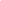 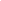 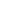 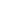 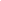 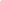 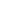 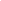 6.   misure dispensative6.   misure dispensative6.   misure dispensative6.   misure dispensative6.   misure dispensative6.   misure dispensative6.   misure dispensative6.   misure dispensative6.   misure dispensativeitalstoriageogrmatemscienzeling.straltre disctuttelettura ad alta voce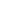 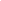 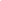 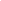 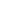 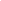 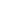 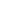 scrittura sotto dettatura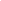 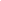 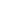 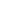 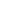 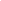 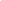 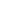 prendere appunti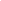 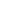 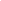 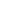 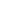 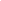 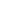 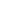 copiare dalla lavagna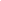 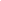 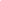 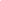 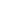 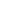 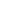 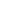 rispetto della tempistica per la consegna dei compiti scritti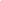 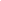 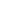 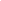 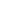 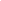 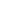 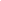 quantità eccessiva dei compiti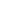 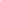 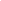 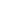 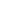 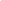 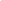 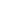 effettuazione di più prove valutative in tempi ravvicinati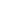 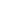 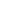 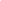 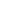 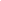 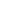 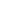 stadio mnemonico di formule, tabelle, definizioni  e testi poetici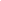 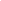 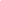 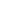 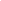 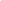 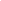 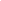 studio della lingua inglese in forma scritta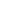 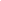 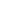 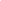 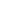 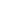 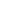 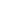 utilizzo contemporaneo dei quattro caratteri (stampato, script, corsivo maiuscolo e minuscolo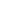 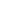 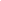 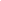 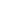 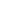 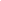 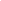 sostituzione della scrittura con linguaggio verbale e/o iconografico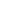 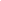 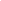 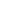 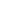 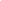 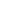 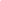 7.    Strumenti Compensativi7.    Strumenti Compensativi7.    Strumenti Compensativi7.    Strumenti Compensativi7.    Strumenti Compensativi7.    Strumenti Compensativi7.    Strumenti Compensativi7.    Strumenti Compensativi7.    Strumenti Compensativiitalstoriageogrmatemscienzeling.straltre disctuttetabella dell’alfabeto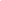 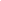 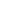 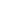 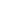 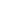 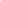 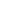 formulari, sintesi, schemi, mappe concettuali delle unità di apprendimento.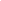 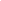 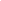 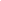 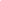 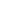 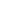 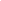 tabelle delle misure e delle formule geometriche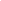 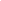 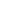 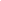 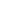 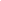 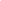 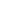 calcolatrice o computer con foglio di calcolo e stampante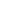 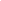 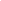 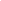 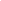 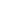 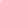 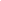 registratore e risorse audio (sintesi vocale, audiolibri, libri digitali)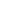 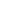 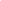 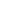 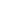 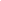 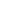 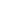 retta orientata dei numeri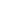 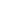 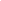 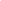 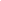 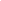 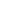 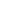 linea del tempo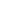 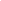 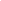 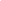 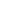 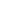 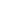 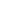 tavola pitagorica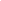 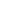 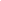 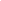 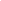 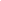 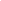 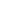 calcolatrice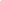 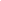 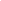 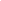 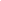 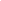 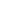 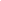 software didattici specifici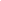 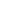 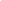 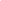 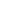 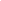 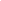 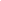 pc con programma di videoscrittura, correttore ortografico, stampante e scanner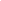 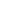 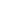 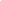 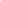 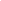 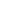 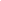 computer con sintesi vocale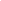 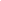 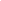 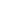 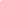 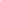 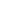 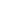 vocabolario multimediale (a scuola e a casa)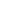 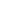 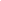 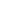 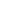 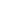 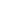 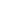 8.  Modalità di verifica e valutazione8.  Modalità di verifica e valutazione8.  Modalità di verifica e valutazione8.  Modalità di verifica e valutazione8.  Modalità di verifica e valutazione8.  Modalità di verifica e valutazione8.  Modalità di verifica e valutazione8.  Modalità di verifica e valutazione8.  Modalità di verifica e valutazioneitalstoriageogrmatemscienzeling.straltre disctuttepersonalizzazione delle prove (parzialmente o completamente differenziate) 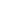 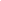 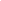 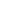 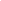 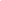 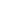 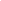 riduzione di richieste e/o tempi più lunghi per lo svolgimento di compiti scritti 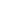 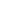 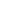 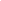 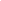 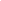 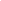 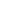 far usare strumenti e mediatori didattici nelle prove sia scritte che orali (mappe, schemi, tabelle, tavole pitagoriche, pc, calcolatrice …)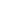 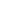 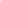 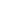 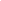 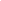 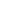 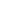 prevedere verifiche orali a compensazione di quelle scritte o vice-versa (soprattutto per la lingua straniera) 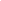 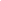 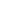 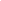 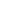 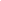 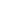 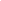 evitare, se possibile, la sovrapposizione di interrogazioni e verifiche 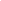 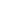 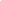 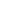 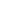 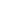 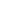 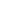 stimolare e supportare l’allievo nelle verifiche orali, aiutandolo ad argomentare, senza penalizzare la povertà lessicale.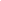 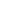 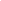 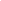 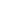 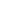 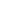 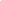 valutazioni più attente alle conoscenze e alle competenze di analisi, sintesi e collegamento piuttosto che alla correttezza formale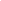 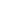 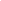 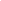 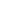 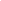 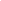 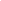 introdurre prove informatizzate 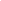 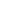 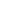 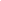 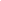 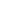 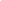 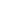 programmare tempi più lunghi per l’esecuzione delle prove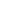 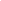 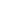 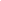 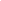 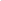 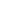 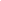 predisporre verifiche scalari, strutturate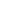 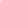 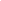 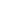 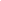 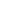 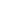 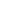 programmare/concordare con l’alunno le verifiche/interrogazioni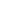 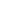 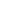 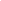 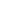 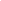 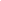 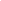 9.  Patto con la famiglia ( specificare per ogni punto la modalità concordata)Nelle attività di studio l’allievo/a:E’ seguito/a da un tutor nelle discipline : ………………………………………………        …………………………………………………………………………………..      Con cadenza:   [   ] quotidiana    [   ]  settimanale      [   ] quindicinaleE’ seguito dai familiari Ricorre all’aiuto dei compagniUtilizza strumenti compensativiAltro: …………………………………………………………………. I compiti a casa (riduzione, distribuzione settimanale del carico del lavoro; modalità di presentazione; …………): ……………………………………………………………………. ………………………………………………………………………………………………………………………………………………………………………………………………………… ………………………………………………………………………………………………Strumenti da utilizzare nel lavoro a casaStrumenti informatici (Pc, video scrittura con correttore ortografico, sintesi vocale …)Registrazioni digitaliTesti semplificati e/o ridotti FotocopieSchemi e mappeAltro : …………………………………………………….Eventuali dispense: ……………………………………………………………………….. ………………………………………………………………………………………………..Nome Cognome DisciplinaFIRMAGenitori o soggetto con patria potestàFirma